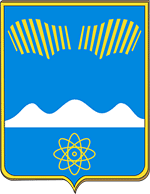 АДМИНИСТРАЦИЯ ГОРОДА ПОЛЯРНЫЕ ЗОРИ С ПОДВЕДОМСТВЕННОЙ ТЕРРИТОРИЕЙПОСТАНОВЛЕНИЕ«____»  сентября  2023 г.		                                                                          №____О внесении изменений в Положение об оплате труда работников муниципального казенного учреждения«Управление городским хозяйством»1. Внести в Положение об оплате труда работников муниципального казенного учреждения «Управление городским хозяйством», утвержденного постановлением администрации города Полярные Зори с подведомственной территорией от 30.11.2015 № 1349 (в редакции постановления администрации города Полярные Зори с подведомственной территорией от 29.05.2023 № 574) следующие изменения:1.1. В приложении 1 «Размеры должностных окладов работников Муниципального казенного учреждения «Управление городским хозяйством»:1.1.1. Исключить из таблицы Профессиональная квалификационная группа «Общеотраслевые должности служащих третьего уровня» (Приказ от 29.05.2008 № 247н) «1 квалификационный уровень» - должность  программист. 1.1.2. Дополнить  таблицу  «Должности, не отнесенные к профессиональным квалификационным группам» строкой следующего содержания:«Должности, не отнесенные к профессиональным квалификационным группам»2. Настоящее постановление вступает в силу со дня его официального опубликования и распространяется на правоотношения, возникшие с 01.09.2023 года.Глава города Полярные Зорис подведомственной территорией					            М.О. ПуховВизы согласования:Правовой отдел _______________________________«____» __________    2023 г.ФО__________________________________________«____» ___________  2023 г.Смирнов Л.Н.1-дело, 1- ФО, 1- МКУ УГХДолжности, не отнесенные к профессиональным квалификационным группамРазмер должностного оклада (рублей)Системный администратор информационно- коммуникационных систем»4322